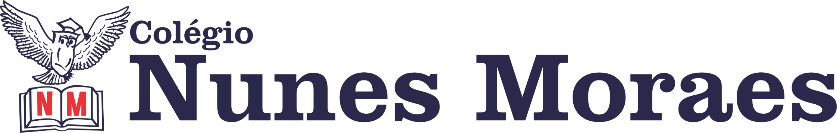 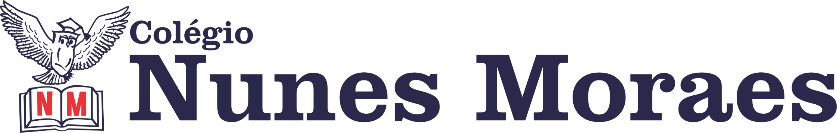 DIA: 28 DE JANEIRO DE 2021 - 3°ANO E.F1ª AULA   -Ensino Fundamental I: 3º ano – Componente curricular: Língua Portuguesa.Capítulo 1: Ficha da leitura (Livro de Produção textual). Páginas: 5 a 6.Objetivos de conhecimento: Produção de texto – Ficha biográfica.Aprendizagens essenciais: Produzir ficha biográfica curta com histórias de vida de familiares.Link da videoaula: https://youtu.be/zH6LW19FzLMROTEIRO DA AULAHora da leitura: Realizar a leitura do questionário e do texto modelo de Ficha biográfica. Pág.:5;Conheça o gênero: Questionário para ser respondido sobre o texto. Pág.:6;Explore a estrutura: Observar as principais características do gênero textual. Pág.:6;Tempo para concluir a atividade de sala e tirar dúvidas com a professora.2ª AULA   -Ensino Fundamental I: 3º ano – Componente curricular: Língua Portuguesa.Capítulo 1: Ficha da leitura (Livro de Produção textual). Páginas: 7 (anexo pág.:59).Objetivos de conhecimento: Produção de texto – Ficha biográfica.Aprendizagens essenciais: Produzir ficha biográfica curta com histórias de vida de familiares.Link da videoaula: https://youtu.be/6KskK6NIzD0ROTEIRO DA AULAPrática textual: Planejar, produzir e avaliar sua Ficha publicitária de acordo com as orientações. Pág.:7;Produção textual: Explicação de como produzir o texto. Págs.: 7 e 59;Tempo para concluir a atividade de sala e tirar dúvidas com a professora.3ª AULA   -Ensino Fundamental I: 3º ano – Componente curricular: História.Capítulo 1: Meu jeito de ser. Págs.: 18 a 21.Objetivos de conhecimento: Cada pessoa é de um jeito. Aprendizagens essenciais: Entender que cada pessoa tem um jeito diferente de ser.Link da videoaula: https://youtu.be/mHEeFh4acxUROTEIRO DA AULACada pessoa é de um jeito: Leitura e explicação sobre o texto. Págs.: 18 e 20;Agora é com você: Leitura e explicação da atividade de sala. Pág.: 20 e 21;Tempo para concluir a atividade de sala e tirar dúvidas com a professora.4ª AULA   -Ensino Fundamental I: 3º ano – Componente curricular: Geografia.Capítulo 1: Em cada lugar uma paisagem. Pág.: 99 a 101.Objetivos de conhecimento: Em cada lugar uma paisagem.Aprendizagens essenciais: Identificar elementos naturais e culturais nas paisagens. Link da videoaula: https://youtu.be/jDg0MiKblzQROTEIRO DA AULAAgora é com você: Leitura e explicação da atividade de sala. Pág.: 99;As paisagens são diferentes: Leitura e explicação do texto. Pág.: 100;Agora é com você: Leitura e explicação da atividade de sala. Pág.: 101;Tempo para concluir a atividade de sala e tirar dúvidas com a professora.Boa semana e bons estudos!